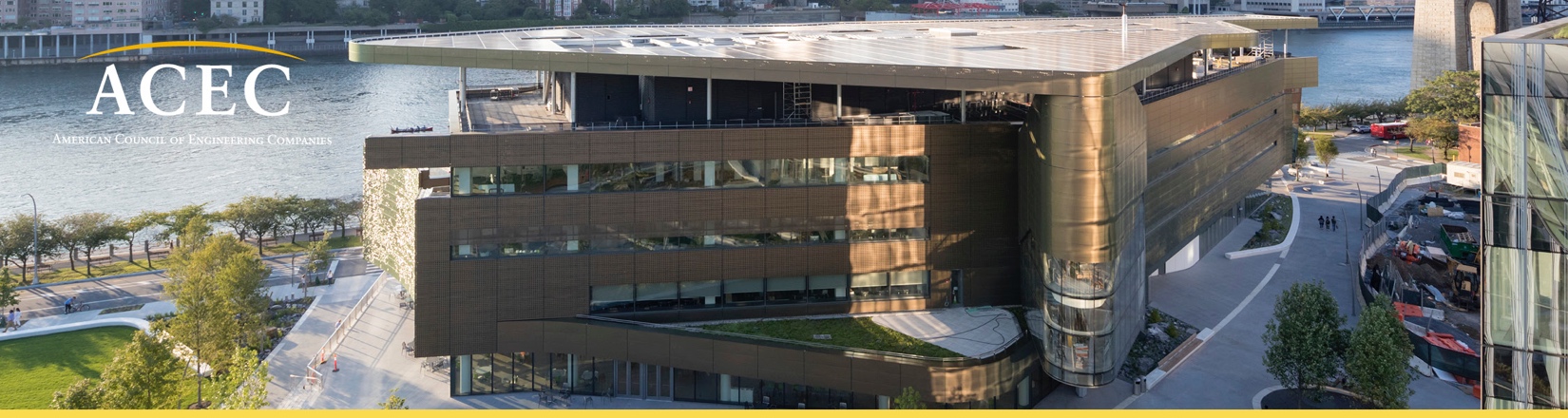 Nominee:	Member Firm: 	Member Organization (MO): 	Reviewed by (MO Representative):	Date: _____________________	Official ACEC Nomination Form	Age 35 or younger as of December 31, 2023	Registered Professional Engineer and/or Other Professional License	Employee of ACEC Member FirmStatements Supporting Nomination (Nomination Form, Section B) – one from Nominee
and second from FirmLists of Volunteer Activities and Achievement Essay (Nomination Form, Section C)Responses to Two (2) Questions (Nomination Form, Section D)	Electronic Color Photo in High Resolution (at least one megabyte in size)
	Signed Photo Consent and ReleaseACEC Young Professional of the YearChecklist (must be completed by MO)